Поджог сухой травы может происходить в разных объемах и повлечь за собой различные по тяжести последствия, поэтому и мера ответственности за такие действия определяется всегда в индивидуальном порядке.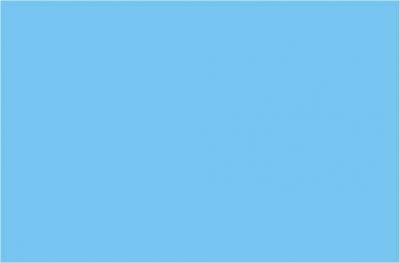 Когда может наступить ответственность за поджог травы?Речь может идти как об административной, так и об уголовной ответственности – все зависит от последствий пала травы и обстоятельств поджога. Например, виновное лицо может быть наказано за нарушение требований пожарной безопасности в рамках ст. 20.4 КоАП РФ или за уничтожение или повреждение лесных насаждений по ст. 261 УК РФ. Если пожар привел к смерти людей, то итогом может быть только уголовная ответственность. 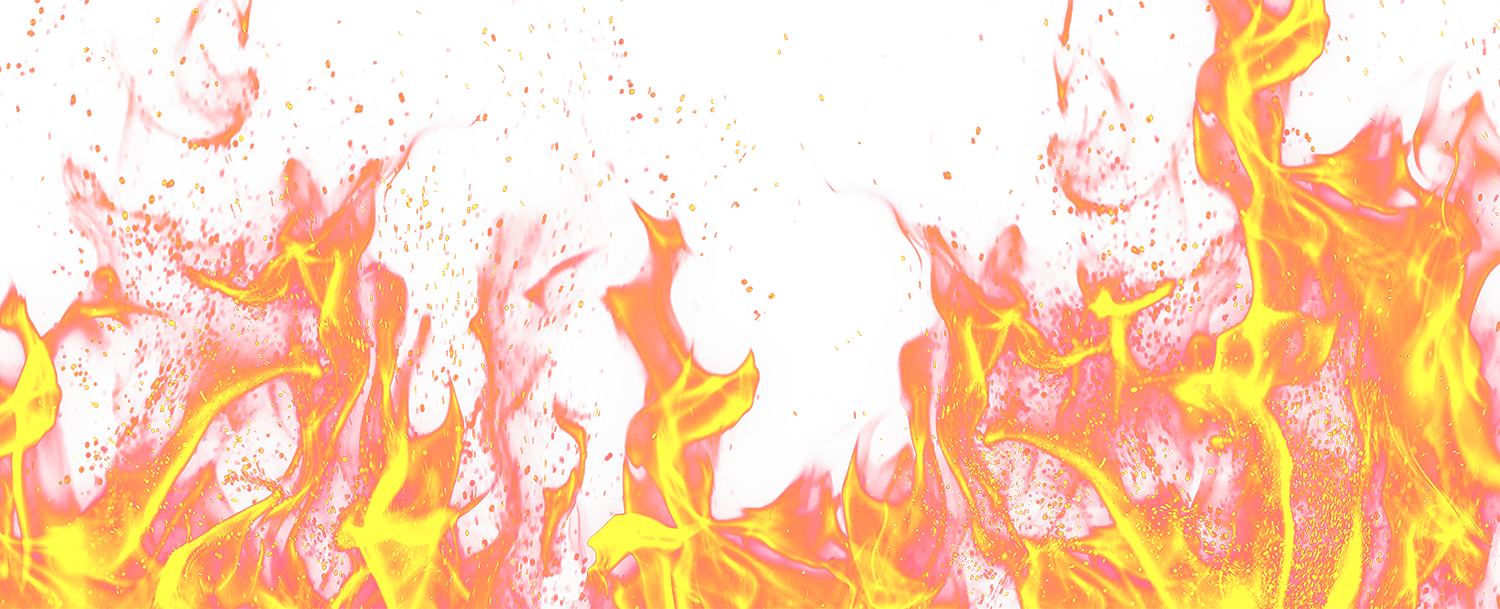 Какой размер штрафа предусмотрен за поджог травы?Для физического лица штраф будет относительно небольшой – до нескольких тысяч рублей, а вот для компаний размер штрафа возрастает уже до нескольких сотен тысяч.Виды наказания за поджог травыПостой случай пала сухой травы, то за него, согласно ч. 1 ст. 20.4 КоАП РФ, может быть предупреждение или наложен штраф в размере от 1000 – 1500 руб. для граждан; на должностных лиц — 6000 – 15000 руб.; на юридических лиц — 150 000 - 200000 руб.Во время особого противопожарного режима на граждан — 2000 – 4000 руб.; на должностных лиц —15000 – 30000 руб.; на юридических лиц — от 400000-500000 руб.Если же пал травы привел к пожару, который нанес ущерб имуществу или причинил легкий или средней тяжести вред здоровью людей, то тут штраф будет еще больше:  на граждан в размере 4000 – 5000 руб.;  на должностных лиц – 40000 - 5000; на юридических лиц  — 300000 – 400000 руб..В случае неосторожного обращения с огнём или нарушения требований пожарной безопасности, ставшего причиной уничтожения чужого имущества или причинения тяжкого вреда здоровью людей, предусмотрена уголовная ответственность.Пал травы, приведший к уничтожению лесных насаждений, квалифицируется уже как преступление по ст. 261 УК РФ, часть первая которой предусматривает штраф за неосторожное обращение с огнем в размере от двухсот тысяч до четырехсот тысяч рублей, а часть вторая – штраф за поджог в размере от пятьсот тысяч до  одного миллиона рублей. Кроме штрафа и за неосторожность, и за умысел виновного могут привлечь к обязательным, принудительным или испытательным работам, а также лишить свободы на срок до 8 лет.ПРОКУРАТУРА ПРИМОРСКОГО КРАЯ
ПРОКУРАТУРА КИРОВСКОГО РАЙОНА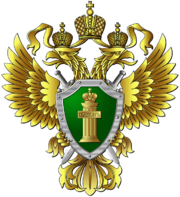 ОТВЕТСВЕННОСТЬ ЗА ПОДЖОГ ТРАВЫ2020